H	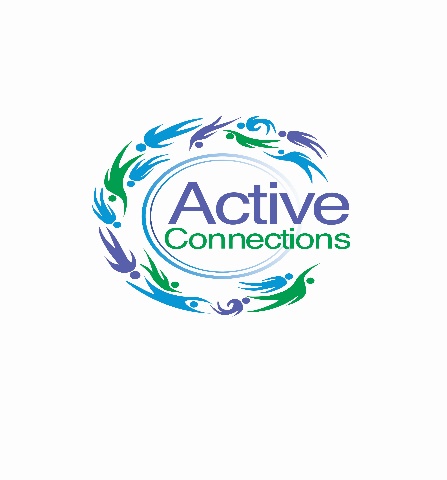 H	H	H	H	H	H	Young Persons DetailsName:D.O.B: Address:Emergency ContactName:Phone Number:Referrer Details:Name:Phone Number:Email:Referrer Details:Name:Phone Number:Email:Referrer Details:Name:Phone Number:Email:Referrer Details:Name:Phone Number:Email:Referrer Details:Name:Phone Number:Email:Reason for Referral: (presenting issues)Reason for Referral: (presenting issues)Reason for Referral: (presenting issues)Reason for Referral: (presenting issues)Reason for Referral: (presenting issues)Reason for Referral: (presenting issues)Reason for Referral: (presenting issues)Does the young person know the referral is being made?Does the young person know the referral is being made?Does the young person know the referral is being made?YesNoIs the young person willing to engage?Is the young person willing to engage?Is the young person willing to engage?YesNoCould the young person pose any risk to the practitioner or self?Could the young person pose any risk to the practitioner or self?Could the young person pose any risk to the practitioner or self?YesNoIf yes, please describe (aggression, allegations, self-harm):If yes, please describe (aggression, allegations, self-harm):If yes, please describe (aggression, allegations, self-harm):If yes, please describe (aggression, allegations, self-harm):If yes, please describe (aggression, allegations, self-harm):If yes, please describe (aggression, allegations, self-harm):If yes, please describe (aggression, allegations, self-harm):Is the young person receiving any other support?Is the young person receiving any other support?Is the young person receiving any other support?YesNoIf yes, please describe:If yes, please describe:If yes, please describe:If yes, please describe:If yes, please describe:If yes, please describe:If yes, please describe:Aims for the work: (please provide aims to help guide the piece of work)i.e. explore coping methods with young person,Aims for the work: (please provide aims to help guide the piece of work)i.e. explore coping methods with young person,Aims for the work: (please provide aims to help guide the piece of work)i.e. explore coping methods with young person,Aims for the work: (please provide aims to help guide the piece of work)i.e. explore coping methods with young person,Aims for the work: (please provide aims to help guide the piece of work)i.e. explore coping methods with young person,Aims for the work: (please provide aims to help guide the piece of work)i.e. explore coping methods with young person,Aims for the work: (please provide aims to help guide the piece of work)i.e. explore coping methods with young person,Please specify the identified time and dates that young person can attend and any activity they like:Please specify the identified time and dates that young person can attend and any activity they like:Please specify the identified time and dates that young person can attend and any activity they like:Please specify the identified time and dates that young person can attend and any activity they like:Please specify the identified time and dates that young person can attend and any activity they like:Please specify the identified time and dates that young person can attend and any activity they like:Please specify the identified time and dates that young person can attend and any activity they like: